Kristofer Lindahl  +46 706 46 06 30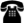   Kristofer.Lindahl@managementpartners.se   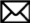 Arbetslivserfarenheter		Management Partners Malmö				                     		2020 -Partner					                     			Malmö, SverigeManagementkonsult inom ledarskap och organisationsutvecklingEslövs Kommun								2017 – 2020Fastighetschef									Eslöv, SverigeKKB Fastighet AB								2016 – 2017Fastighetschef									Kävlinge, SverigeMKB Fastighet AB								2013 – 2016Driftchef									Malmö, SverigeMKB Fastighet AB								2008 – 2013Controller				 					Kävlinge, SverigeHasselblad A/S								2005 – 2008Debt Controller							         Köpenhamn, DanmarkAdam A/S									2004 – 2005Ekonom					 			              Hvidovre, DanmarkLRF Revision									2003 – 2004Revisorsassistent								Malmö, SverigeUtbildningLindblom Consulting								2020The Human Element Prolog 									2018	Projektledarutbildning  Franklin Covey								20157 Habits of Highly Effective PeopleLedarskapsakademin								2014LedarskapsutbildningKTH										2010Ekonomisk fastighetsförvaltning	och Fastighetsvärdering				Canea									2009Effektiv processutveckling							Linnéuniversitetet								1999 – 2003Magisterexamen Företagsekonomi ( Fördjupning Revision )				